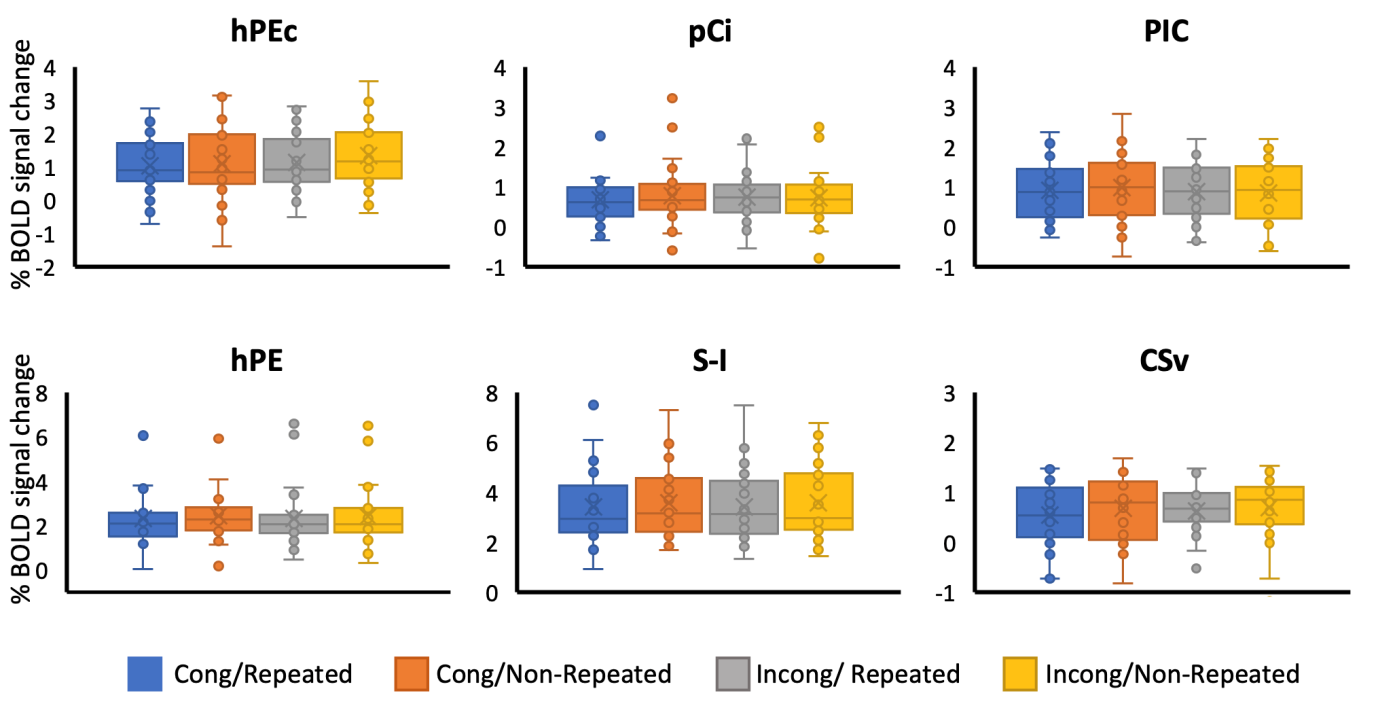 Supplementary Figure S1. Box plots show a more detailed distribution of regional data showed in Figure 3A. The top and bottom of each box respectively represent the third and the first quartile of data distribution. Within each box the mark indicates the median value while the sign “x” indicates the mean value.  Whiskers: 1.5 × interquartile range. Dots represent individual data points.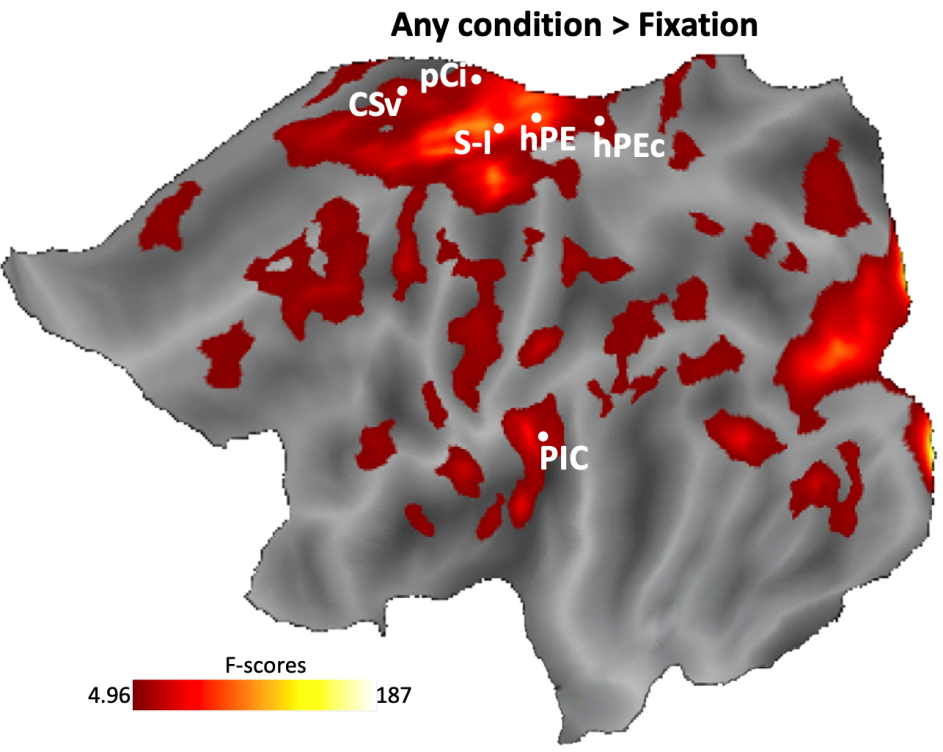 Supplementary Figure S2. Whole-brain results. Regions activated by the omnibus F-contrast comparing the two conditions (Congruency and Repetition) with the fixation condition. The maps are overlaid onto the flattened Conte69 atlas (Van Essen et al., 2012) of the left hemisphere. The color scale indicates the statistical significance of the activations using the FDR corrected p-values. Labels as in Figure 3.